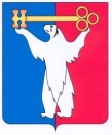 АДМИНИСТРАЦИЯ ГОРОДА НОРИЛЬСКАКРАСНОЯРСКОГО КРАЯРАСПОРЯЖЕНИЕ10.08.2020	г.Норильск	                                         №3416Об организации взаимодействия, направленного на реализацию прокуратурой города Норильска полномочий, предоставленных частью 5 статьи 52 Арбитражного процессуального кодекса, частью 7 статьи 39 Кодекса административного судопроизводства РФ	Рассмотрев предложение прокуратуры города Норильска от 30.06.2020 № 8-01-2020, в соответствии с частями 1, 5 статьи 52 Арбитражного процессуального кодекса РФ, частью 7 статьи 39 Кодекса административного судопроизводства РФ, руководствуясь статьей 60 Устава муниципального образования город Норильск, в целях организации взаимодействия, направленного на реализацию прокуратурой города Норильска своих полномочий,	1.	Структурным подразделениям Администрации города Норильска, муниципальным учреждениям, муниципальным унитарным предприятиям,  юридическим лицам, в уставном капитале (фонде) которых есть доля участия муниципального образования города Норильск, направлять в прокуратуру города Норильска письменное уведомление о дате и времени рассмотрения арбитражным судом заявлений (исков), подаваемых ими, из следующих категорий (с приложением копии заявления (иска)):	- об оспаривании нормативных правовых актов, ненормативных правовых актов органов государственной власти Российской Федерации, органов государственной власти субъектов Российской Федерации, затрагивающих права и законные интересы организаций и граждан в сфере предпринимательской и иной экономической деятельности; 	- об оспаривании нормативных правовых актов и актов, содержащих разъяснения законодательства и обладающих нормативными свойствами, а также о признании нормативных правовых актов недействующими в случаях, если указанные акты не соответствует иному нормативному правовому акту, имеющему большую юридическую силу, нарушают компетенцию органов местного самоуправления или права, свободы и законные интересы граждан;- о признании недействительными сделок, совершенных органами государственной власти Российской Федерации, органами государственной власти субъектов Российской Федерации, органами местного самоуправления, государственными и муниципальными унитарными предприятиями, государственными учреждениями, а также юридическими лицами, в уставном капитале (фонде) которых есть доля участия Российской Федерации, доля участия субъектов Российской Федерации, доля участия муниципальных образований;- о применении последствий недействительности ничтожной сделки, совершенной органами государственной власти Российской Федерации, органами государственной власти субъектов Российской Федерации, органами местного самоуправления, государственными и муниципальными унитарными предприятиями, государственными учреждениями, а также юридическими лицами, в уставном капитале (фонде) которых есть доля участия Российской Федерации, доля участия субъектов Российской Федерации, доля участия муниципальных образований;- об истребовании государственного и муниципального имущества из чужого незаконного владения.	2. Структурным подразделениям Администрации города Норильска, муниципальным учреждениям, муниципальным унитарным предприятиям,  юридическим лицам, в уставном капитале (фонде) которых есть доля участия муниципального образования города Норильск,  направлять письменное уведомление, указанное в пункте 1 настоящего распоряжения, в прокуратуру города Норильска в течение 5 рабочих дней со дня получения соответствующей информации.	3. Возложить контроль за исполнением настоящего распоряжения на заместителей Главы города Норильска в отношении подчиненных им структурных подразделений Администрации города Норильска, контролируемых муниципальных учреждений, муниципальных унитарных предприятий, юридических лиц, в уставном капитале (фонде) которых есть доля участия муниципального образования города Норильск.4. Опубликовать настоящее распоряжение в газете «Заполярная правда» и разместить его на официальном сайте муниципального образования город Норильск.Исполняющий полномочияГлавы города Норильска 					                                   Н.А. Тимофеев